Belgrade, 16th July 2018.Dear Editor,Please find enclosed a manuscript entitled "Antimicrobial and antibiofilm activity and biological decontamination efficiency of ED-1 emulsion".The manuscript describes:*	ED-1 emulsion, new formulation based on activated chlorine, designed by Serbian Armed Forces with the idea to unify radiological, chemical and biological decontaminants into one solution, therefore to manage resources in more effective way.*	Evaluation of the ED-1 antimicrobial properties against wide panel of clinically important microorganisms.*	Although without strong bactericidal and fungicidal properties in standard agar diffusion assays, ED-1 effectively inhibited the growth of Pseudomonas aeruginosa cells in liquid culture and more importantly showed high potency to disperse hard to eradicate 24h old P. aeruginosa biofilms.*	The efficiency of ED-1 in decontamination of metal surfaces inoculated with Bacillus subtilis spores was comparable and better to that of calcium hypochlorite solution or commercial decontaminant BX-24.*	Importantly, introduction of ED-1 into the equipment of the Serbian Armed Forces would result in both financial and environmental benefits since the concentration of its active component (hypochlorite), known by its side effects, is up to 5-fold reduced in comparison to currently used methodology.The manuscript submitted to the Journal of the Serbian Chemical Society for review is original, has been written by the stated authors and has not been published elsewhere and is currently not being considered for publication by any other journal.
	We strongly believe that this ED-1 emulsion show excellent promise as novel disinfectant with the potential to improve resource management in Serbian Armed Forces and increase their operational and functional capabilities. We hope that the results presented reflect the multidisciplinary approach of the study and that you would find them suitable for the publication in the Journal of the Serbian Chemical Society.Suggested reviewers:1. Veselin Maslak , E-mail: vmaslak@chem.bg.ac.rs2. Vladimir Beškoski, E-mail: vbeskoski@chem.bg.ac.rs3. Nikola Milašinović, E-mail: nikola.milasinovic@kpa.edu.rsBest Regards,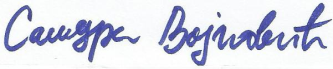 Sandra Vojnovic, PhD